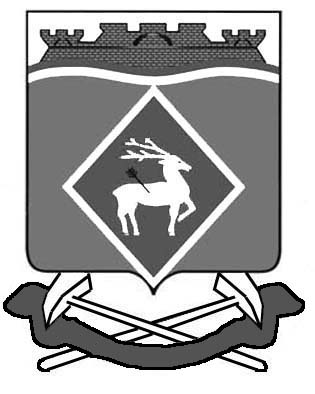 РОССИЙСКАЯ ФЕДЕРАЦИЯ
РОСТОВСКАЯ ОБЛАСТЬ
БЕЛОКАЛИТВИНСКИЙ РАЙОН
МУНИЦИПАЛЬНОЕ ОБРАЗОВАНИЕ «ГРУШЕВО-ДУБОВСКОЕ СЕЛЬСКОЕ ПОСЕЛЕНИЕ»АДМИНИСТРАЦИЯ ГРУШЕВО-ДУБОВСКОГО СЕЛЬСКОГО ПОСЕЛЕНИЯПОСТАНОВЛЕНИЕ «09» марта  2016 года                      № 31                                х. ГрушевкаВ соответствии с Федеральным законом «О  гражданстве Российской Федерации» от 31 мая 2002 года № 62-ФЗ, Федеральным законом от 18 июля 2006 № 109-ФЗ «О миграционном учете иностранных граждан и лиц без гражданства в Российской Федерации», Федеральным законом от 25 июля 2002 № 115-ФЗ «О  правовом положении иностранных граждан в Российской Федерации», Жилищного кодекса Российской Федерации, в целях противодействия незаконной миграции на территории Грушево-Дубовского сельского поселения:                                   ПОСТАНОВЛЯЮ1. Утвердить план мероприятий по противодействию нелегальной миграции на территории Грушево-Дубовского сельского поселения  на 2016-2018 годы согласно приложению.2. Настоящее постановление вступает в силу со дня его официального опубликования.3. Контроль за исполнением данного постановления оставляю за собой.Глава АдминистрацииГрушево-Дубовского сельского поселения						А.А.ПолупановВерно:                                            Ведущий специалист						Л.Н.КалашниковаПриложение к постановлению  Администрации Грушево-Дубовского  сельского поселения  от «09» марта 2016г №31План мероприятийпо противодействию нелегальной миграции  на территории Грушево-Дубовского сельского поселения  на 2016-2018 годыХарактеристика проблемыНелегальная миграция, по сути, стала устойчивым и масштабным явлением для России, оказывающим значительное влияние на социально-экономические и политические процессы, в ряде случаев имеющие также негативные последствия.  В стратегии национальной безопасности Российской федерации  было отмечено, что неконтролируемая миграция способствует усилению националистических настроений, политического и религиозного насильственного экстремизма,  создает условия для возникновения конфликтов.Обеспечение условий для решения вопросов регулирования миграционных процессов с учетом законодательства Российской Федерации, законодательства Ростовской области в сфере миграции. Оптимизация объема и структуры миграционных потоков в целях устойчивого социально-экономического и демографического развития  территории Грушево-Дубовского сельского поселения. - исключение случаев проявления социальной, расовой, национальной и религиозной розни;- минимизация фактов проявления превосходства либо неполноценности человека по признаку его социально расовой, национальной, религиозной или языковой принадлежности или отношения к религии;- исключения случаев нарушения прав, свобод и интересов человека и гражданина в зависимости от его социально расовой, национальной, религиозной или языковой принадлежности или отношения к религии;- выявлению и пресечению деятельности этнических преступных группировок, используемых в террористических целях.Цели и задачи мероприятийОсновными целями плана мероприятий являются:- обеспечение эффективного регулирования внешней миграции на территории Грушево-Дубовского сельского поселения, соответствия параметров стратегии социально-экономического и демографического развития  территории;- противодействия незаконной миграции.Условиями достижения целей плана мероприятий является решение следующих задач:- формирование полной, достоверной, оперативной и актуальной информации о перемещении иностранных граждан;- сокращение преступлений, совершенных иногородними и иностранными гражданами;- обеспечение противодействия коррупции при оказании государственных услуг и исполнения государственных функций в сфере миграции;Реализацию мероприятий предполагается осуществить в течение 3-х лет (2016-2018годы) без разделения на этапы, поскольку меры по профилактике правонарушений и борьбе с преступностью необходимо осуществлять постоянно.Для достижения поставленных целей плана мероприятий предусмотрено:- обеспечение условий для решения вопросов регулирования внешней миграции с учетом законодательства Российской Федерации и международных обязательств Российской федерации в сфере миграции.Ожидаемые результатыРеализация плана позволит:- обеспечить органы местного самоуправления объективной информацией об объемах и структуре миграционных потоков с целью принятия адекватных мер по регулированию миграционных процессов;- снизить риск возникновения конфликтных ситуаций среди населения  Грушево-Дубовского сельского поселения в результате миграции.Перечень мероприятийСистема плана мероприятий представляет собой комплекс согласованных мер, призванных обеспечить осуществление цели и задач. Мероприятия спланированы в соответствии с требованиями законодательных актов Российской Федерации в сфере миграции, Концепции регулирования миграционных процессов, одобренных Правительством Российской Федерации.Основные мероприятия включают:- проведение мониторинга миграционной ситуации  на территории Грушево-Дубовского сельского поселения  с учетом оценки и анализа сложившейся обстановки;- осуществления комплекса мероприятий по выявлению и пресечению нарушений миграционного законодательства;- формирование общественного мнения, способствующего адаптации и интеграции законных мигрантов и пресечению нелегальной миграции.5. Сроки реализацииСрок реализации плана мероприятий – с 2016 по 2018 год.Описание последствийОсновной социально-экономический эффект от реализации плана мероприятий состоит в повышении эффективной работы администрации  Ильинского сельского поселения  и правоохранительных органов по сохранению стабильной, прогнозируемой и управляемой миграционной ситуации на территории, а также формированию у жителей терпимого отношения к мигрантам.Сохранение стабильности миграционной ситуации позволит успешно решать социально-экономические задачи, станет благоприятным фактором для успешного развития экономики сельсовета и решения острых социальных проблем.Мероприятия по противодействию нелегальной миграции на территории Грушево-Дубовского сельского поселения   на 2016-2018 годыВерно:Ведущий специалист 						Л.Н.КалашниковаОб утверждении плана мероприятий по противодействию нелегальноймиграции на территории Грушево-Дубовского сельского поселения на 2016 – 2018 годы№ п\пНаименование мероприятияСрок исполнения исполнитель1Проведение мониторинга и оценки миграционной ситуации на территории Грушево-Дубовского сельского поселения   и подготовка предложений по ее стабилизации2016-2018 годыАдминистрация Грушево-Дубовского сельского поселения2Проведение работы по разъяснению работодателям и иностранным гражданам порядка осуществления временной трудовой деятельности на территории   Грушево-Дубовского сельского поселения2016 годАдминистрация Грушево-Дубовского сельского поселения  3Провести мероприятия по выявлению и пресечению фактов использования предприятиями, организациями и индивидуальными предпринимателями труда незаконных мигрантов и иностранных граждан, осуществляющих трудовую деятельность без соответствующего разрешения2016-2018 годыАдминистрация Грушево-Дубовского сельского поселения     4Провести анализ миграционной правоприменительной практики на территории    Грушево-Дубовского сельского поселения на основе изучения (мониторинга) применения федеральных законов и других нормативно правовых актов, регулирующих отношения в сфере миграции2016-2018 годыАдминистрация Грушево-Дубовского сельского поселения    5Создать актуальный банк данных по учету иностранных граждан, временно или постоянно проживающих на территории  Грушево-Дубовского сельского поселения    2016 годАдминистрация   Грушево-Дубовского сельского поселения  6Обеспечить контроль за эксплуатацией и содержанием жилищного фонда. Осуществление инвентаризации за пустующими строениями, реконструируемых жилых домов, принятие мер по исключению возможности проникновения и проживания в них иностранных граждан2016-2018 годыАдминистрация Грушево-Дубовского сельского поселения  Участковый инспектор (по согласованию)7Обеспечить в установленном порядке уведомление органов миграционной службы о прибытии иностранных граждан на территории    Грушево-Дубовского сельского поселения  2016-2018 годыАдминистрация  Грушево-Дубовского сельского поселения  8В целях реализации положений миграционного законодательства, профилактики террористической, экстремистской и иной противоправной деятельности, осуществлять комплекс мероприятий по проверке нахождения на территории и в окружении объектов возможных террористических устремлений иностранных граждан и граждан из регионов с нестабильной социально- политической обстановкой  2016-2018 годыАдминистрация  Грушево-Дубовского сельского поселения  9Организация и проведение семинаров, «круглых столов» и других мероприятий по вопросам миграции. В том числе:- о проблемах регулирования миграционных процессов;-о проблемах регулирования социально-трудовых отношений с иностранными работниками;- по вопросам интеграции мигрантов, включая вопросы толерантности и культурной их адаптации и др.2016-2018 годыАдминистрация   Грушево-Дубовского сельского поселения  